Publicado en Madrid el 22/04/2019 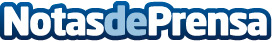 Amazing analiza el crecimiento de Amazon en el mercado de la publicidad digitalEn 2018 Amazon ascendió hasta convertirse en la tercera plataforma publicitaria más grande, con el 4,1% del mercado estadounidense. Además, los anunciantes invertirán más de 11 mil millones de dólares en el gigante del comercio electrónico en 2019Datos de contacto:RedacciónNota de prensa publicada en: https://www.notasdeprensa.es/amazing-analiza-el-crecimiento-de-amazon-en-el Categorias: Telecomunicaciones Marketing E-Commerce http://www.notasdeprensa.es